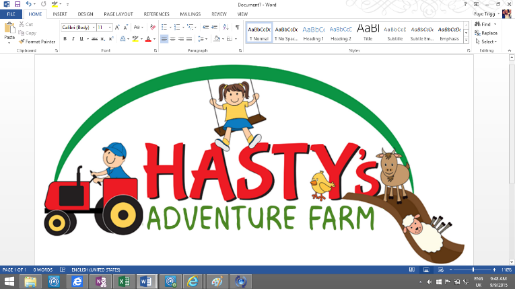 Risk Assessment Form Signed …C Parker…………………………………….Date…………    16th March 2020Severity   					Numerical Rating    Multiple Deaths.             					  10 Singular Death.						   8 					Major Injury, Disabling Illness, and Major Damage.	   6 Lost Time Injury, Lost Time Illness or Significant Damage.   4 Minor Injury, Minor Damage.    			                  2 Operational Delay Only.   				    1Likelihood  					Numerical Rating Certain to Happen.              				10 Very Likely to Happen.   					 8 Likely to Happen. 					 6 May Happen.    						4 Unlikely to Happen.   					2 Very Unlikely to Happen.    				1		Colour  Code Classification   Red (40-100) 		  S  	the activity must be prohibited and Stopped immediately.  Analyse alternative methods of conducting the activity safely.   Orange (20-36)		 N  	the risk from the activity is Not adequately controlled and requires additional control measures to be introduced.    Yellow (12-16)		 F  	the activity requires Further in-depth assessment to ascertain whether the risk is adequate or inadequately controlled.   Green (8-10)  		A 	the risk from the activity is adequately controlled and can continue. Staff require to be informed of the risk.   Blue (1-6) 		 T 	 the risk from the activity is deemed to be Trivial and can continue with no requirement for communication to staff.AssessorDate Assessed:Location:Catherine Parker 16th March 2020Hasty’s Adventure Farm Review Date: Task Assessed: 26th March 2021Visiting Public (schools)Hazard Person exposed to hazardSeverity(1-10)Likelihood(1-10)Risk (1-100)Control Measures/ actions  Risk Code (S.N.F.A.T.)Coach ParkGroups disembarking and embarking  Visiting Public 428Hasty’s staff to direct all coaches whilst on Hasty’s property to ensure that visitors remain safe.  On arrival groups will be directed to gather away from the coach park and asked not to attend their coach unless accompanied by a member of staff.  On leaving, coaches will be arranged in order of disembarkation and groups will be directed on to their coach when it is deemed safe by a member of Staff. ABitten, scratched or kicked by animal Visiting Public 238Double fence in place around the paddocks. Signage asking persons not to feed the animals. Animals are only moved when the farm is closed to the public. Animals are always staffed by competent personnel. ARisk of illness –  Zoonotic diseases in particularly -      E Coli Coronavirus, contact with animals and not washing hands. Visiting public, particularly children, teachers and helpers 428All persons visiting the farm are instructed to wash their hands when they have encountered the animal areas. Location of hand washing facilities clearly signed & pointed out. Adequate hand washing units are available including warm water, antibacterial soap and paper towel. Signage stating please wash hands properly and verbal instruction after animal contact activities instructing all visitors to wash hands at the hand wash stations using soap and warm water. Adults are asked to supervise the hand washing of children. No visitors are allowed into animal pens. Walkways are kept clean and tidy. Animal bedding is changed regularly to ensure the level of animal faeces is kept to a minimum. All animals’ health status is assessed daily, any sick animals are removed immediately to an isolation facility. Regular on-farm vet visits. Hasty’s Adventure Farm refers to and follows the Industry Code of Practice produced by the Access to Farms Membership.AChildren Climbing on gates, fences and other structures. Visiting public  248Feed area is fenced with signage stating, ‘No Entry Staff Only’ and ‘Do not feed the animals’ signs used throughout.  Staff patrol this area. All children to be supervised by an adult and instructed not to climb on objects such as gates, fences or hurdlesASand pit and water pump – sand particles getting in children eyes.  Visiting public  248Signage stating safety instructions to be observed and followed when using sand pit. Do not throw sand. All children to be always supervised by an adult teacher or helper  ASit on pedal tractors – bumping into other tractors, children and objects.  Visiting public    2610Tractors inspected daily for safety and repairs carried out immediately. Signage stating that children must always be supervised, do not drive into objects or other persons. Signage stating age limit.  AOutdoor playground equipment. (Round House)Visiting public  2610Signage stating that children must always be supervised by an adult. Daily safety checks and regular maintenance undertaken. Safety surfaces monitored and maintained regularly.  APersons accessing working areas on the farm – vehicles, equipment and animals. Visiting public  4410On arrival at the farm visitors are shown into the open farm area via fenced walkways with one-way access only. No Entry signs on all doors that lead into areas not accessible to the public. When returning to the coach, visitors must always be supervised by Hasty’s staff.  AFire Visiting Public 428Visitors to be advised by staff on the occurrence of an incident and guided appropriately. Fire assembly point is in the car park near the front entrance. Fire extinguishers in various locations (Coffee kiosk and shop/receptions) to be used by trained fire marshals. No Smoking policy on the farm. Smoking shelter located beside public toilets.ASeverity Severity Severity Severity Severity Severity Likelihood Multiple DeathsSingular Death.	Major InjuryLost Time InjuryMinor InjuryOperational Delay OnlyCertain 1008060402010Very Likely 80644832168Likely 60483624126May Happen 4032241684Unlikely 201612842Very unlikely 1086421